Рабочая группа по правовому развитию Мадридской системы международной регистрации знаковТринадцатая сессияЖенева, 2 – 6 ноября 2015 г.ПРОЕКТ ПОВЕСТКИ ДНЯподготовлен СекретариатомОткрытие сессииВыборы Председателя и двух заместителей ПредседателяПринятие повестки дня 
		См. настоящий документ Предлагаемые поправки к Общей инструкции к Мадридскому соглашению о международной регистрации знаков и Протоколу к этому Соглашению
		См. документ MM/LD/WG/13/2.Информация, касающаяся пересмотра применения статьи 9sexies Протокола к Мадридскому соглашению о международной регистрации знаков
		См. документ MM/LD/WG/13/3.Предложение о внесении записи о разделении или слиянии в отношении международной регистрации 
		См. документ MM/LD/WG/13/4.Пересмотр практики перевода в соответствии с поручением Ассамблеи Мадридского союза 
	См. документ MM LD WG 10/13/5.Обследование пользователей в отношении принципа зависимости и смежных вопросов 
		См. документ MM/LD/WG/13/6.Предложение «заморозить» применение статьи 14(1) и (2)(a) Мадридского соглашения о международной регистрации знаков
		См. документ MM/LD/WG/13/7. Измененное правило 24(5) Общей инструкции к Мадридскому соглашению о международной регистрации знаков и Протоколу к этому Соглашению:  вопросы применения 
	См. документ MM/LD/WG/13/8. Другие вопросыРезюме ПредседателяЗакрытие сессии[Конец документа] 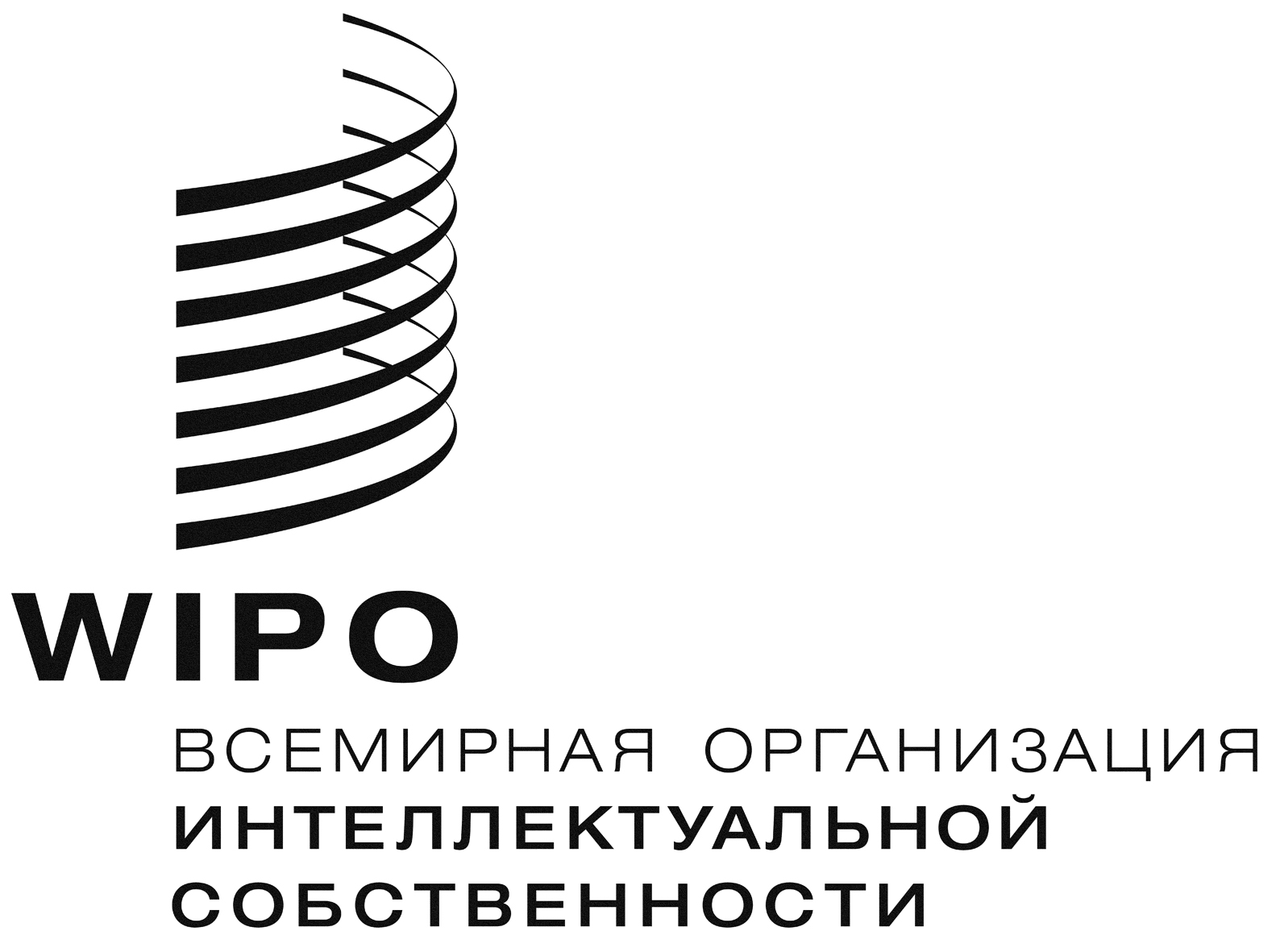 R  MM/LD/WG/13/1 Prov.     MM/LD/WG/13/1 Prov.     MM/LD/WG/13/1 Prov.   оригинал:  английскийоригинал:  английскийоригинал:  английскийдата:  1 СЕНТЯБРЯ 2015 г.дата:  1 СЕНТЯБРЯ 2015 г.дата:  1 СЕНТЯБРЯ 2015 г.